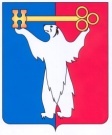 	АДМИНИСТРАЦИЯ ГОРОДА НОРИЛЬСКА КРАСНОЯРСКОГО КРАЯПОСТАНОВЛЕНИЕ12.05.2015	г.Норильск   	           № 220О внесении изменений в Постановление Администрации города Норильска от 03.06.2009 № 276 «Об утверждении положения об оказании имущественной поддержки субъектам малого и среднего предпринимательства и организациям, образующим инфраструктуру поддержки субъектов малого и среднего предпринимательства, в виде передачи во владение и (или) в пользование объектов движимого и недвижимого имущества муниципальной собственности муниципального образования город Норильск»В связи с необходимостью рационального использования муниципального имущества, руководствуясь положениями Федерального закона от 22.07.2008 № 159-ФЗ «Об особенностях отчуждения недвижимого имущества, находящегося в государственной собственности субъектов Российской Федерации или в муниципальной собственности и арендуемого субъектами малого и среднего предпринимательства, и о внесении изменений в отдельные законодательные акты Российской Федерации», статьей 18 Федерального закона от 24.07.2007 № 209-ФЗ «О развитии малого и среднего предпринимательства в Российской Федерации», статьей 61 Устава муниципального образования город Норильск, ПОСТАНОВЛЯЮ:Внести в Положение об оказании имущественной поддержки субъектам малого и среднего предпринимательства и организациям, образующим инфраструктуру поддержки субъектов малого и среднего предпринимательства, в виде передачи во владение и (или) в пользование объектов движимого и недвижимого имущества муниципальной собственности муниципального образования город Норильск (далее - Положение) следующее изменение:1.2.  Исключить абзац 6 из подпункта 2.2 пункта 2 Положения.2. Внести в Перечень муниципального имущества муниципального образования город Норильск, предназначенного для передачи во владение и (или) пользование субъектам малого и среднего предпринимательства и организациям, образующим инфраструктуру поддержки субъектов малого и среднего предпринимательства, утвержденный Постановлением Администрации города Норильска от 03.06.2009 № 276 (далее - Перечень) следующие изменения:2.1. Исключить из Перечня строки 1, 4, 6, 15, 18, 23, 28, 29, 32, 33, 34, 37, 41, 44, 45, 46, 57, 58, 60, 61, 62, 64, 65, 72, 77, 78, 86 - 96, 107, 110, 115 - 123, 128, 132, 133, 144.2.2. Исключить из Перечня графу «Арендатор».3. Опубликовать настоящее постановление в газете «Заполярная правда» и разместить его на официальном сайте муниципального образования город Норильск. Руководитель Администрации города Норильска                                Е.Ю. Поздняков